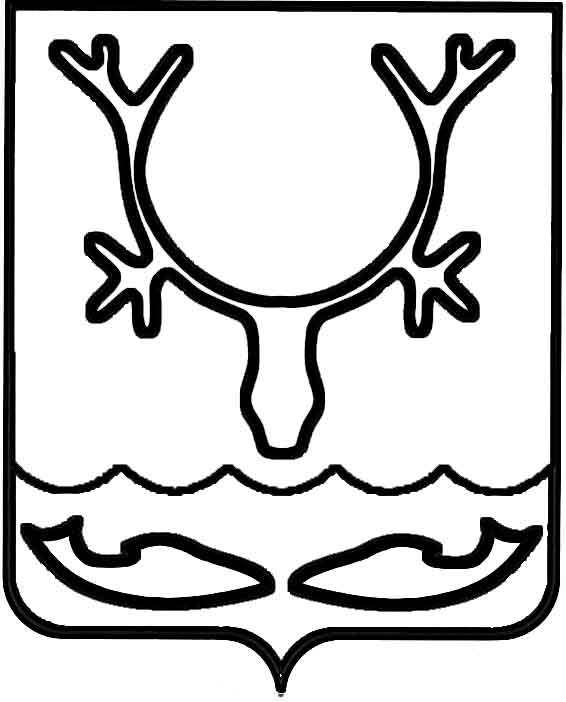 Администрация муниципального образования
"Городской округ "Город Нарьян-Мар"ПОСТАНОВЛЕНИЕО регистрации устава территориального общественного самоуправления "Центральный" муниципального образования "Городской округ "Город Нарьян-Мар"На основании Федерального закона от 06.10.2003 № 131-ФЗ "Об общих принципах организации местного самоуправления в Российской Федерации", Устава муниципального образования "Городской округ "Город Нарьян-Мар", решения Совета городского округа "Город Нарьян-Мар" от 29.03.2018 № 501-р "Об утверждении Положения "О территориальном общественном самоуправлении в муниципальном образовании "Городской округ "Город Нарьян-Мар", решения Совета городского округа "Город Нарьян-Мар" от 22.12.2022 № 407-р "Об установлении границ 
для осуществления территориального общественного самоуправления "Центральный", протокола учредительной конференции граждан территориального общественного самоуправления "Центральный" муниципального образования "Городской округ "Город Нарьян-Мар" от 02.12.2022 № 1 Администрация муниципального образования "Городской округ "Город Нарьян-Мар"П О С Т А Н О В Л Я Е Т:Зарегистрировать устав территориального общественного самоуправления "Центральный" муниципального образования "Городской округ "Город Нарьян-Мар".Включить территориальное общественное самоуправление "Центральный" муниципального образования "Городской округ "Город Нарьян-Мар" в реестр территориальных общественных самоуправлений, зарегистрированных на территории муниципального образования "Городской округ "Город Нарьян-Мар".Настоящее постановление вступает в силу со дня его официального опубликования.17.01.2023№96Глава города Нарьян-Мара О.О. Белак